Former Ecclesiastical Jurisdiction History and Members (3)                                                        O.B.S.S. IS NOW O.S.S.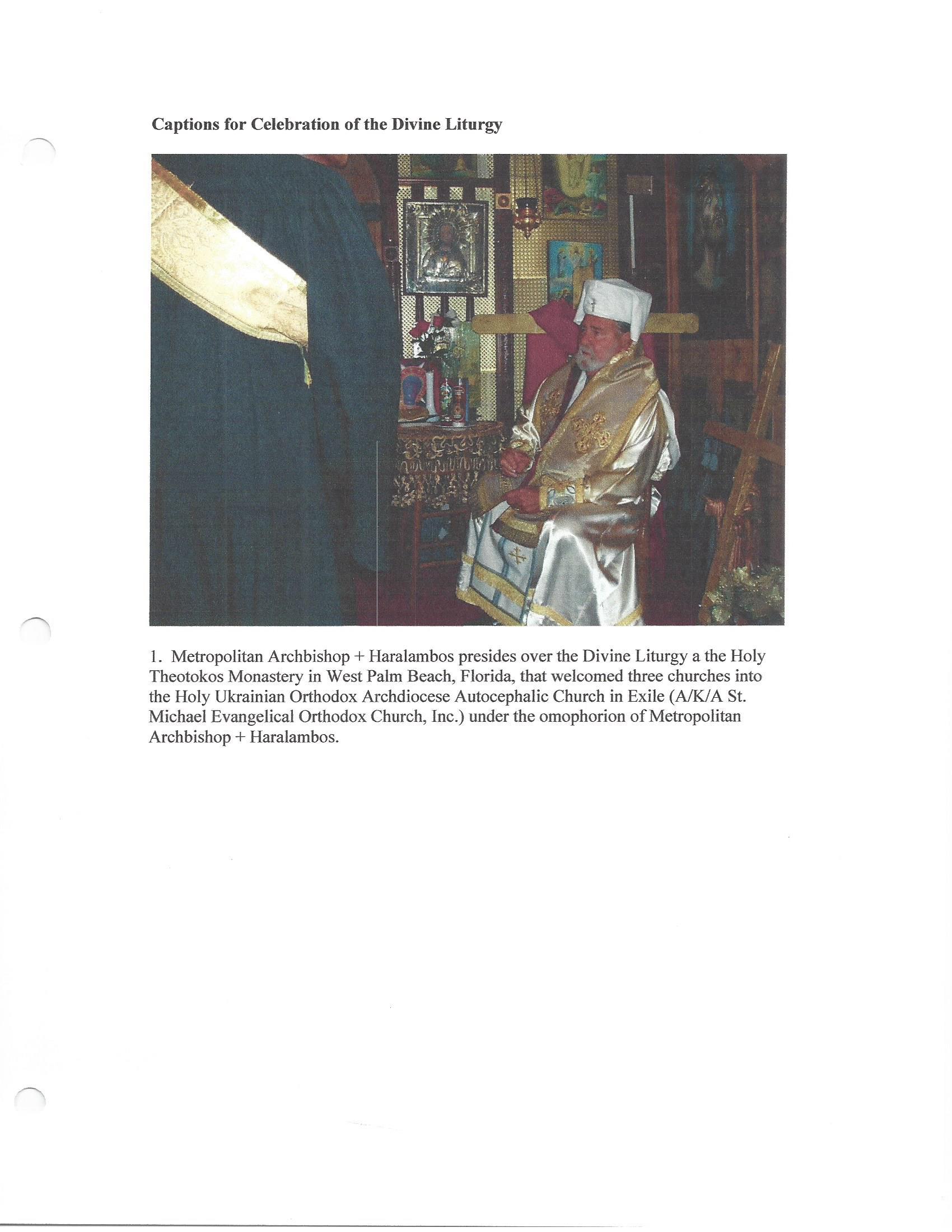 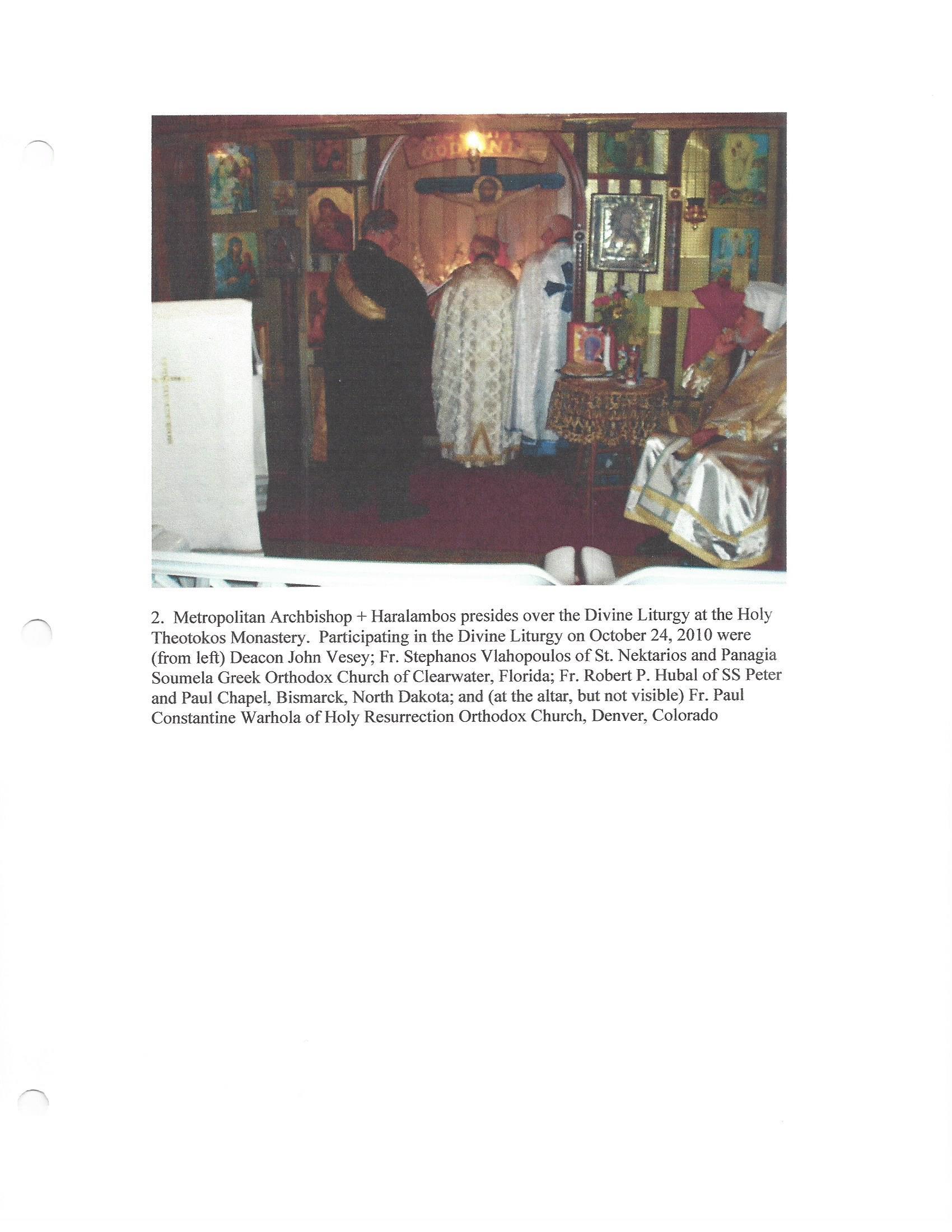 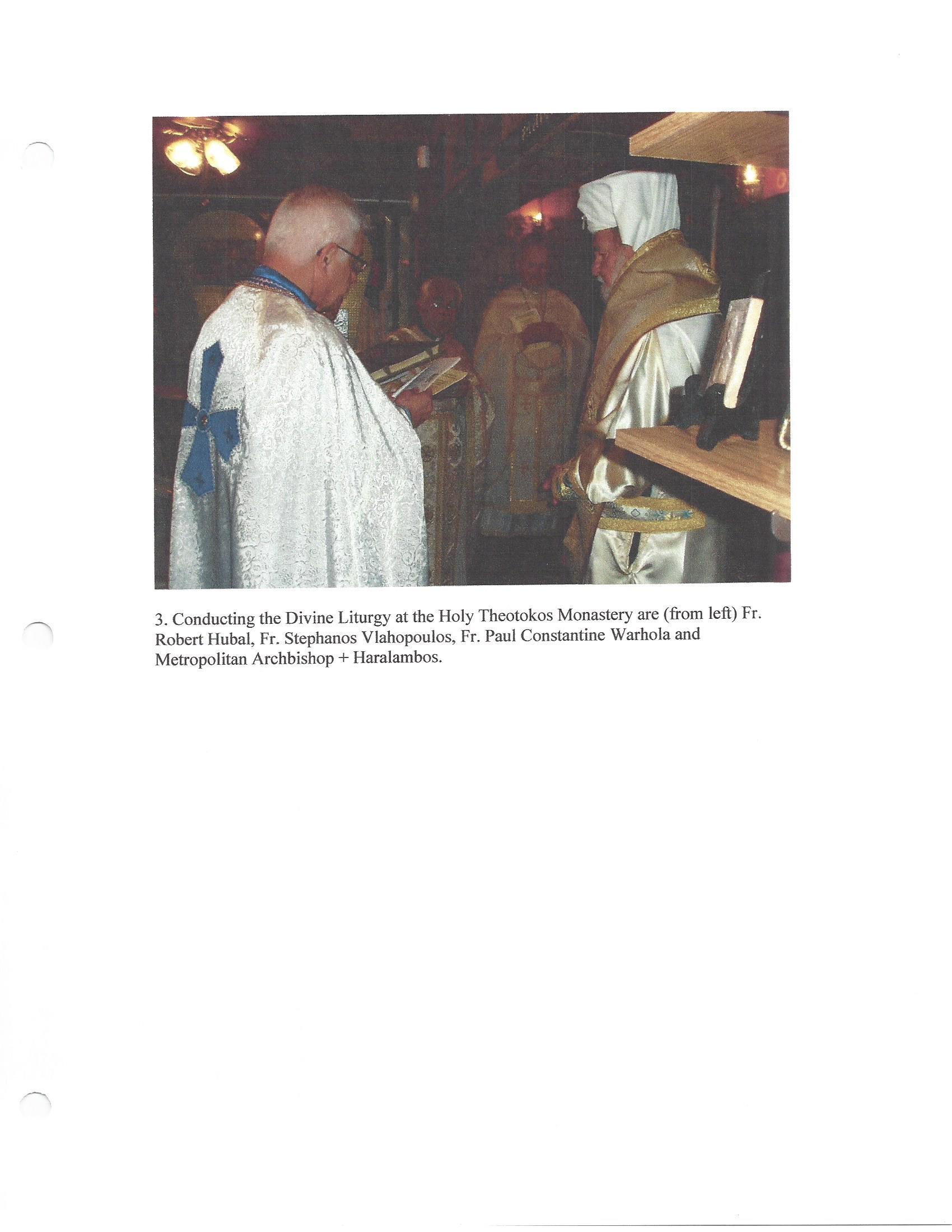 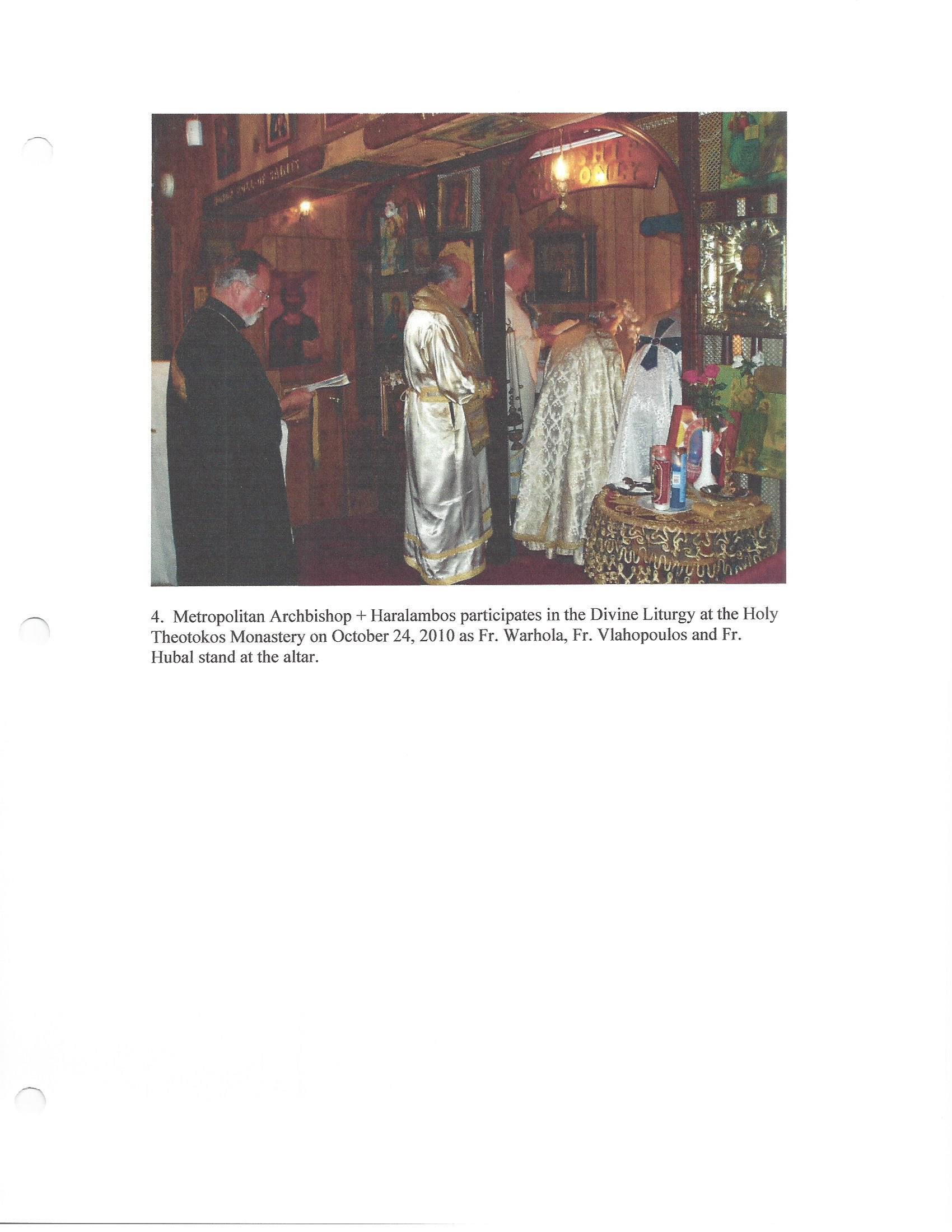 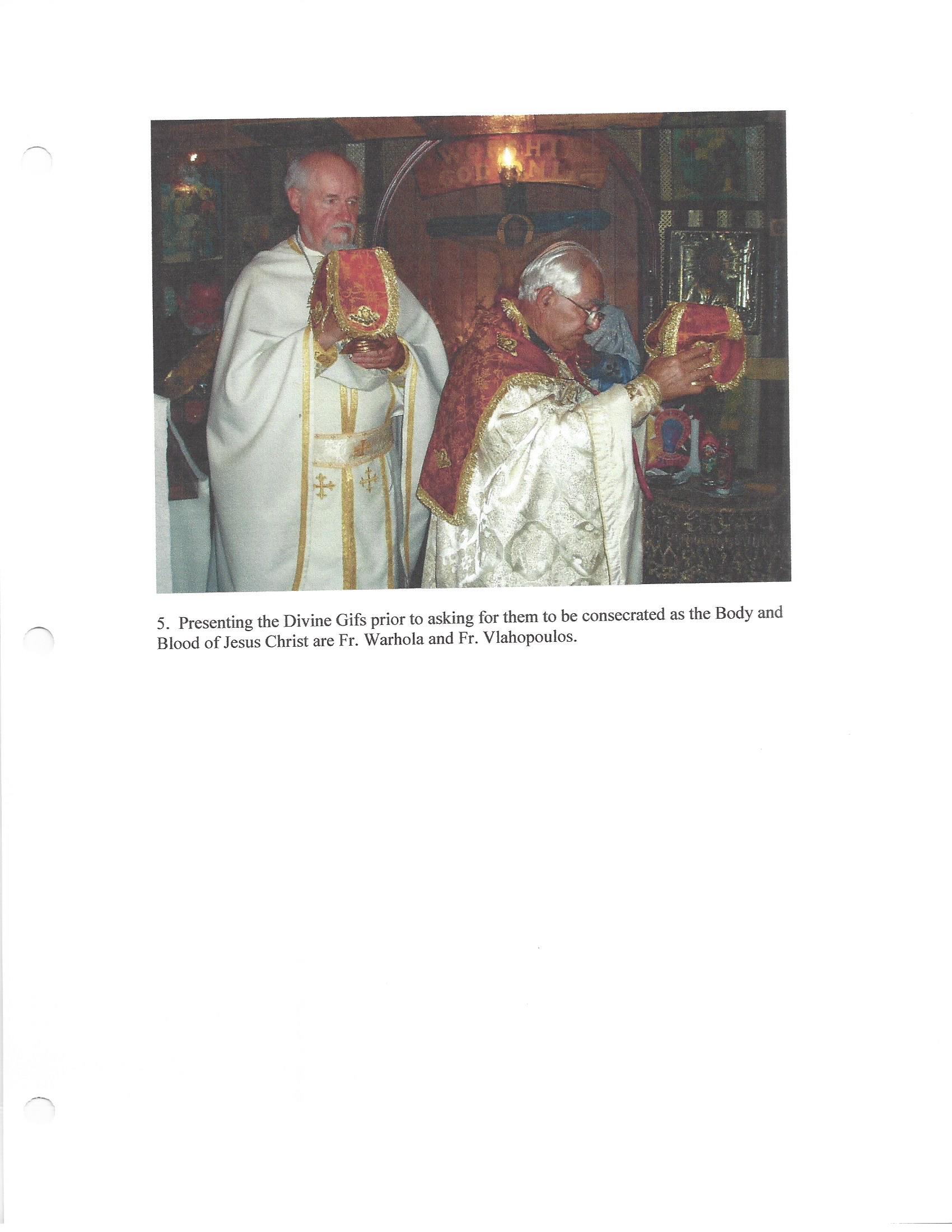 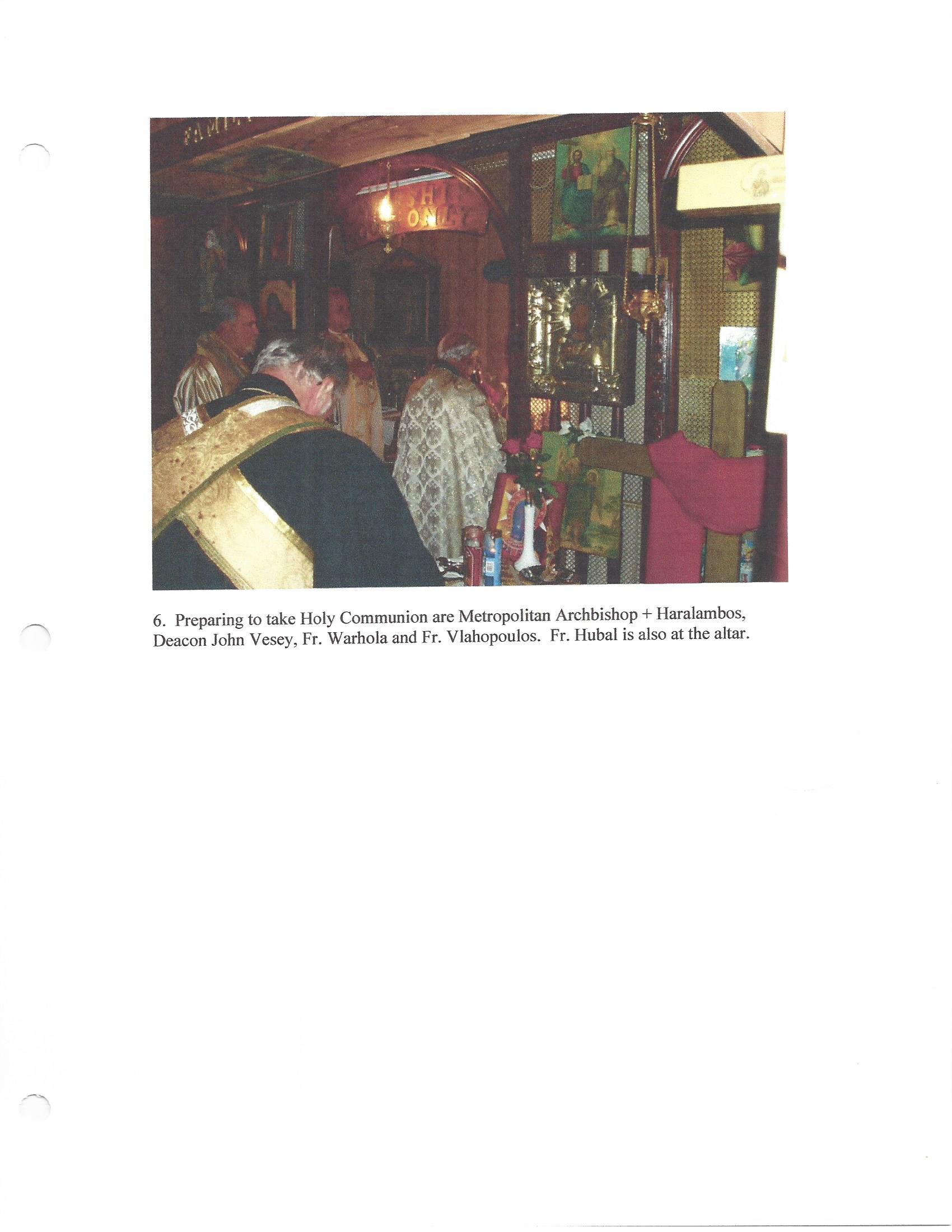 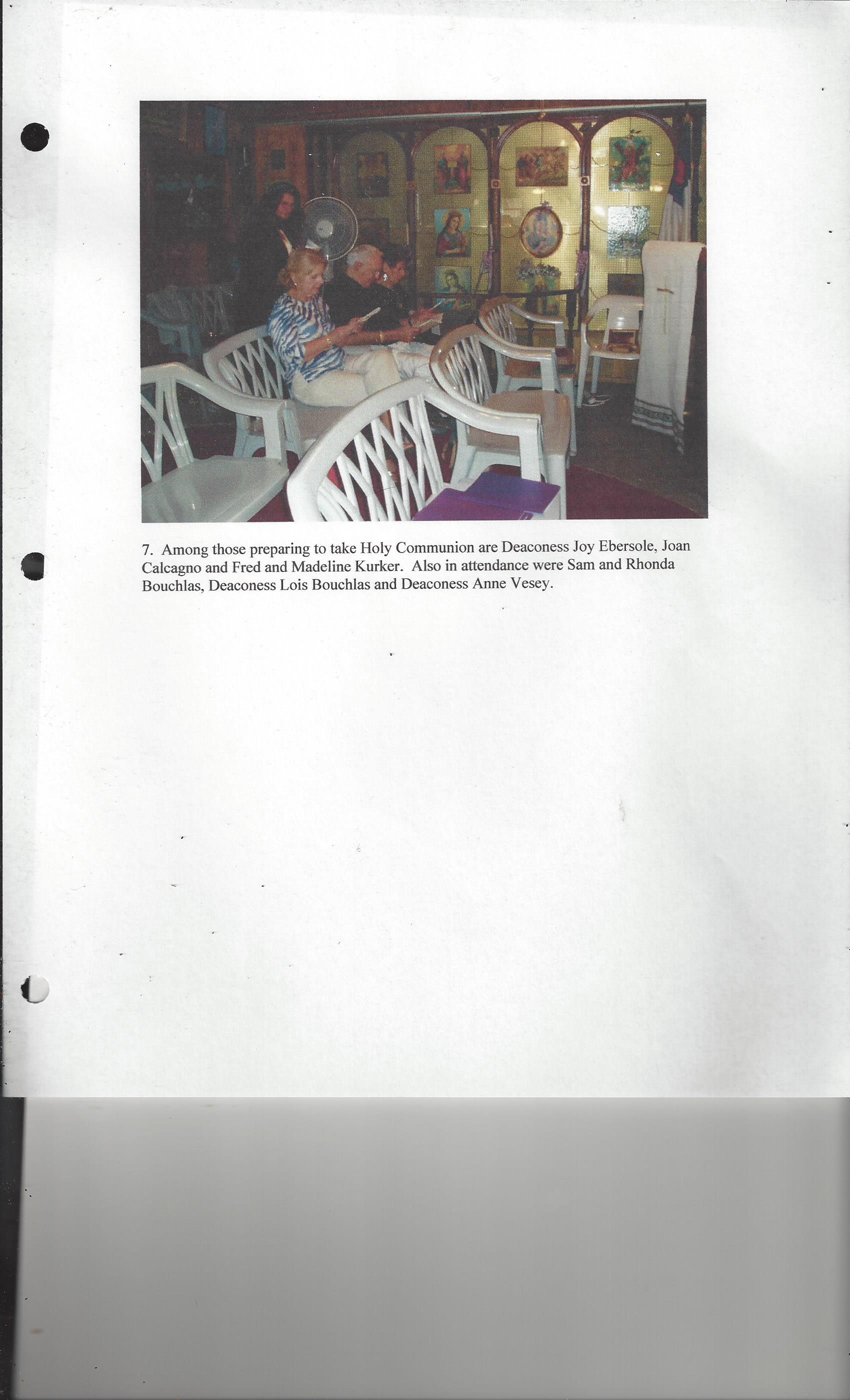 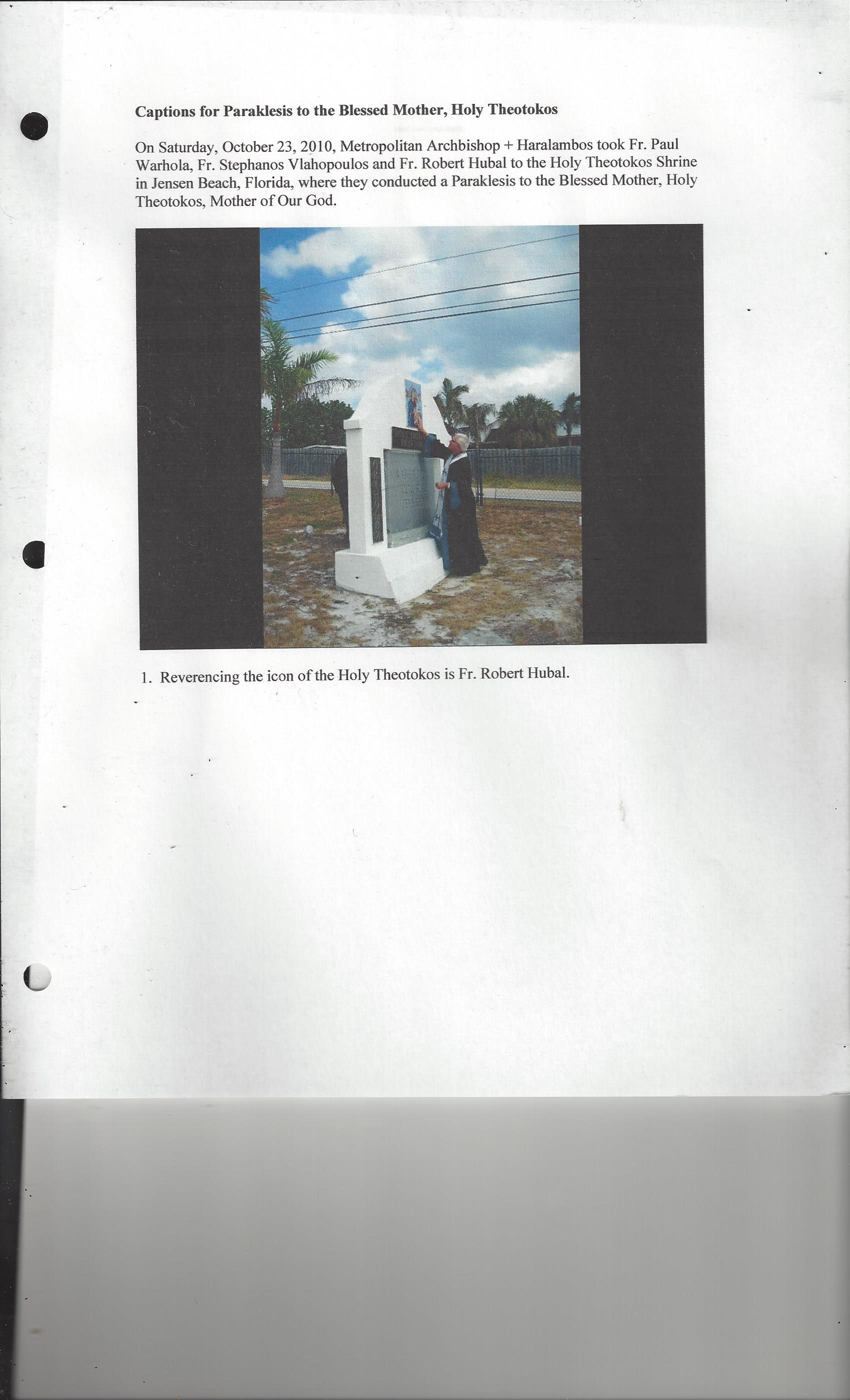 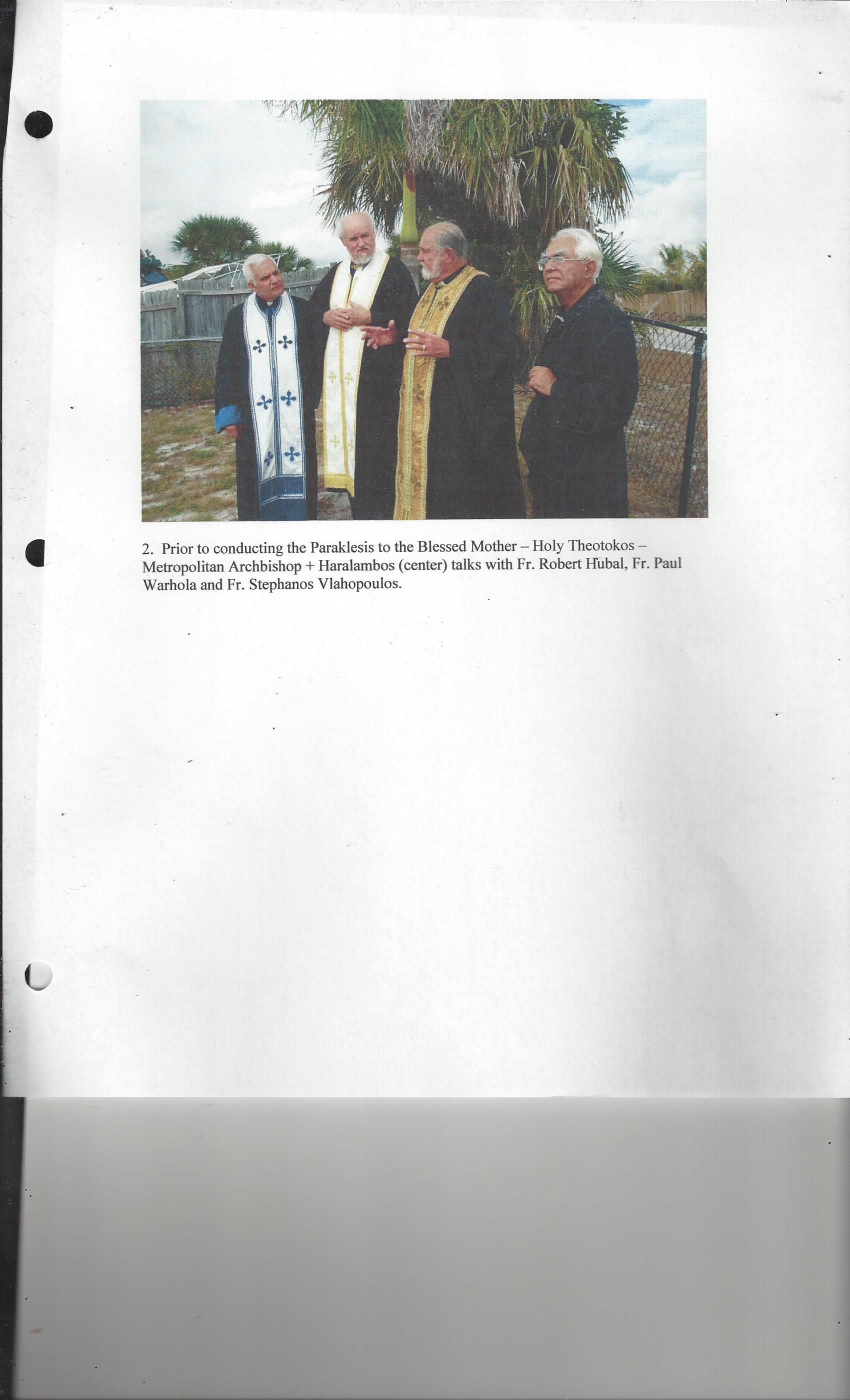 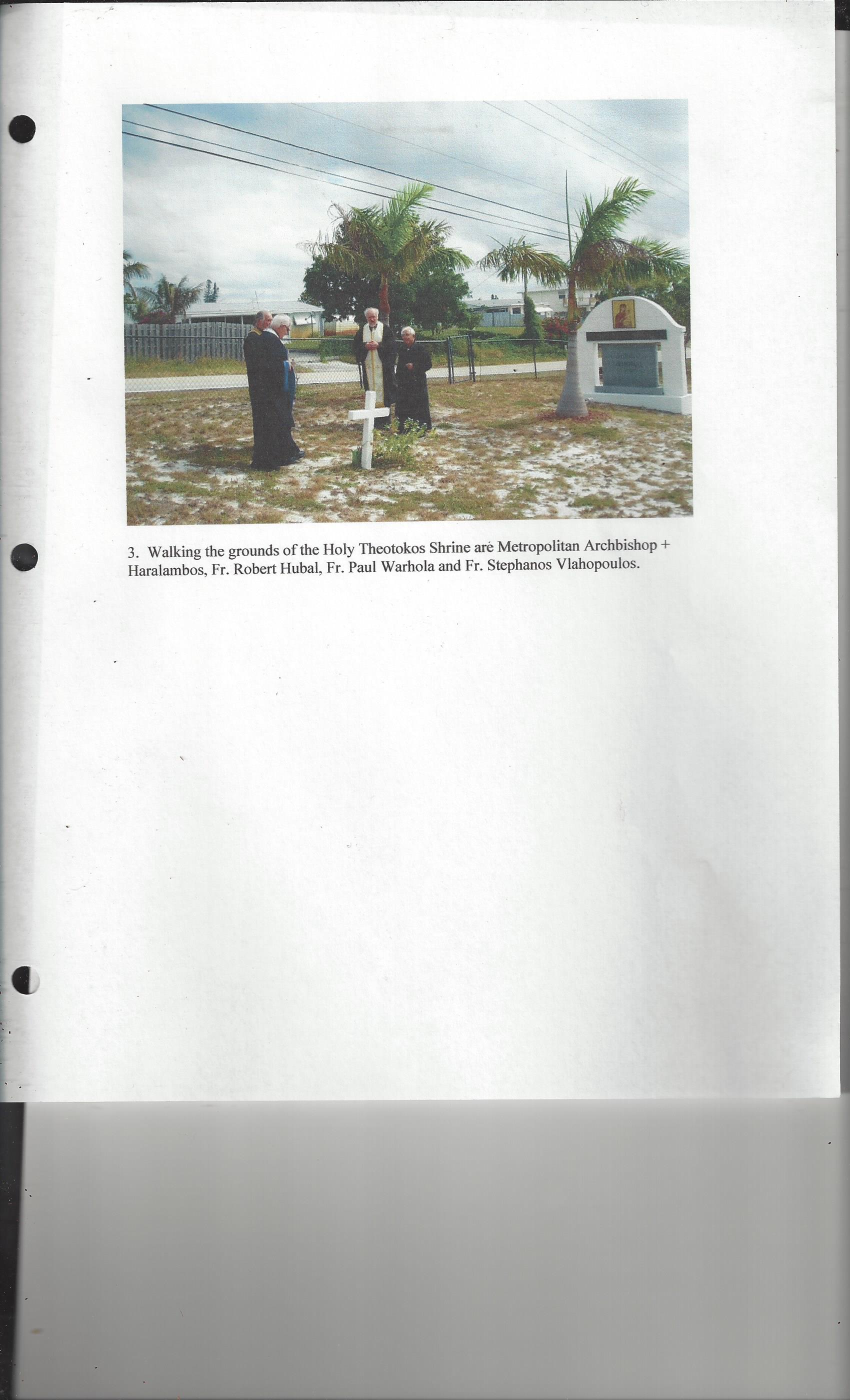 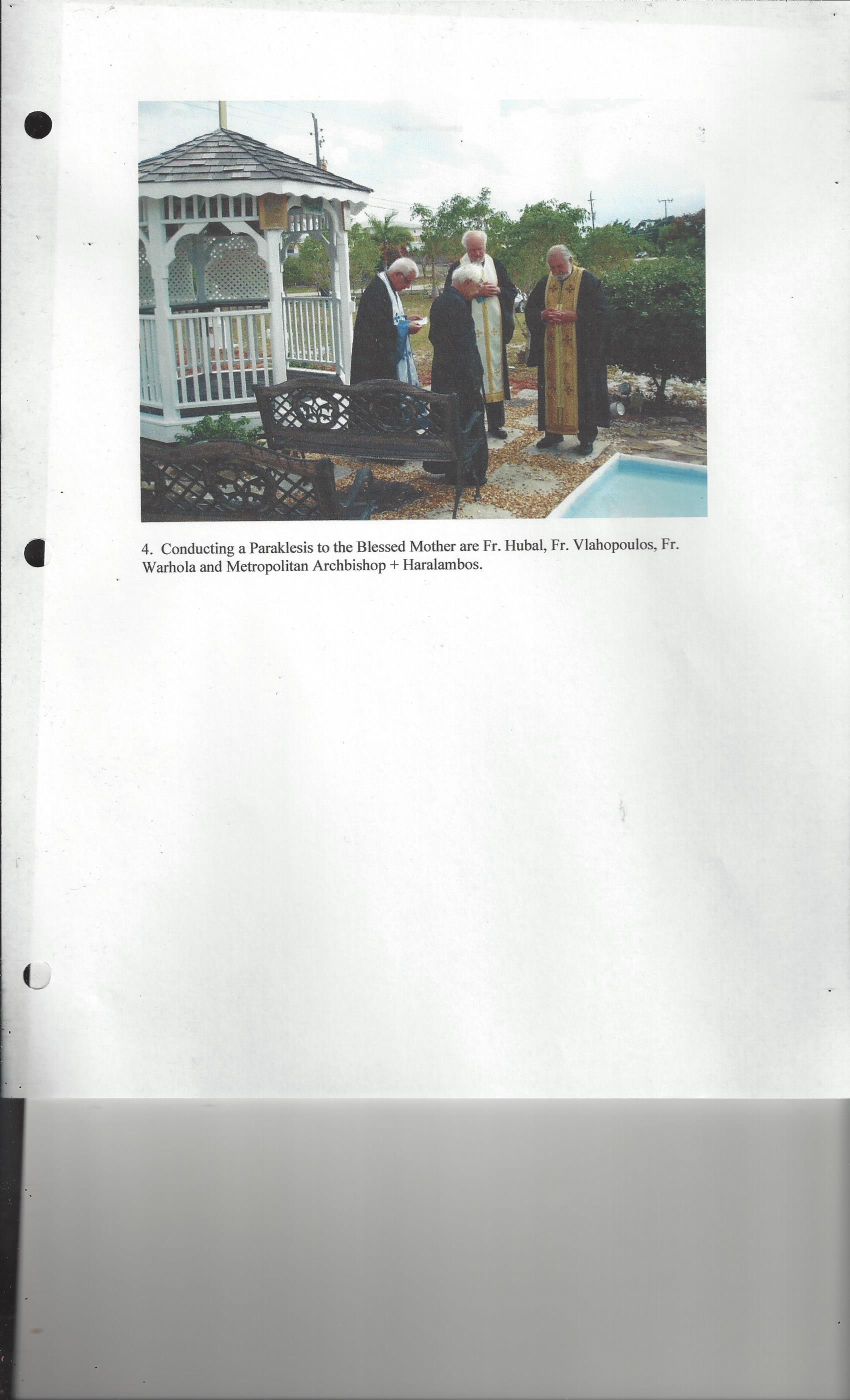 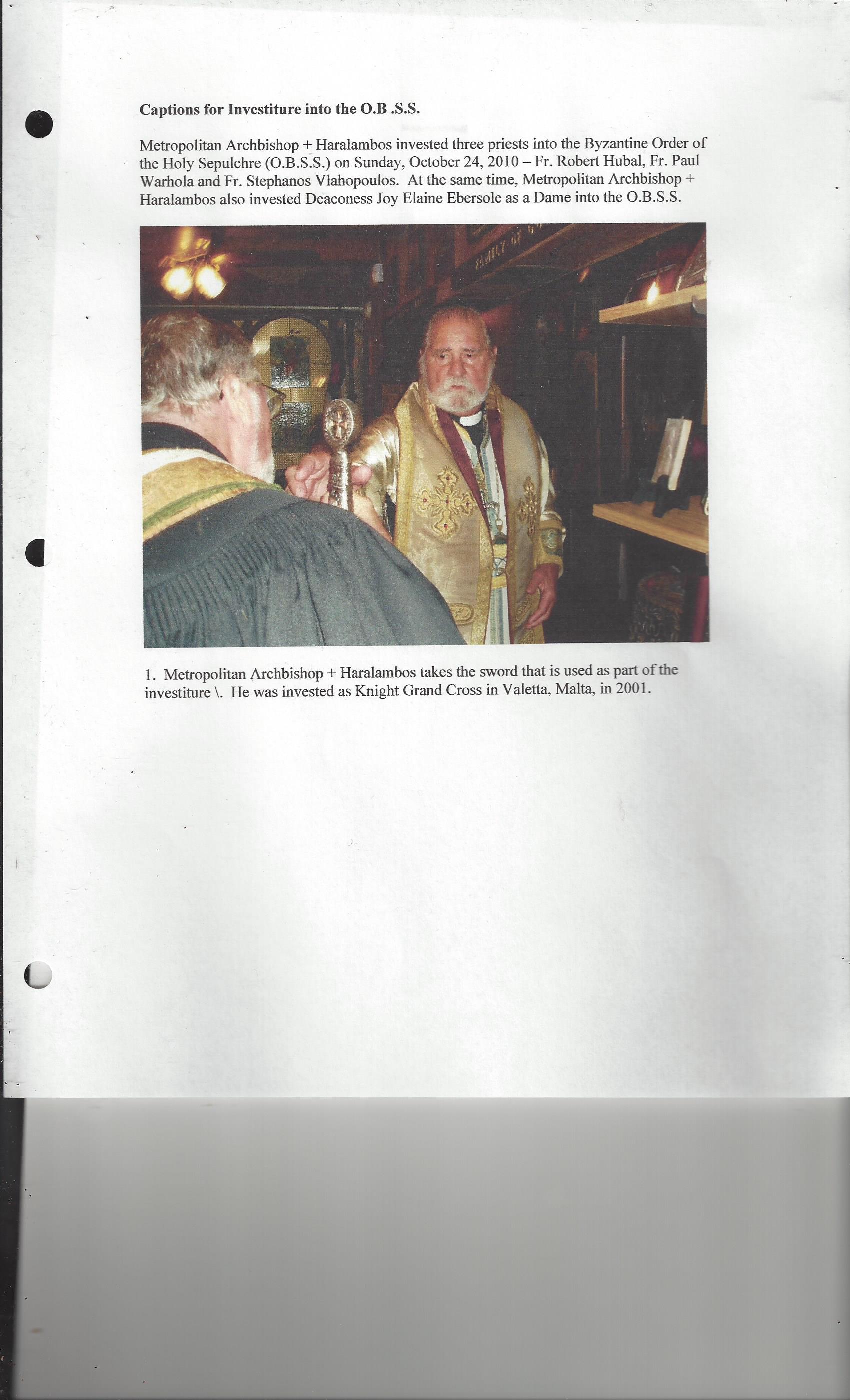 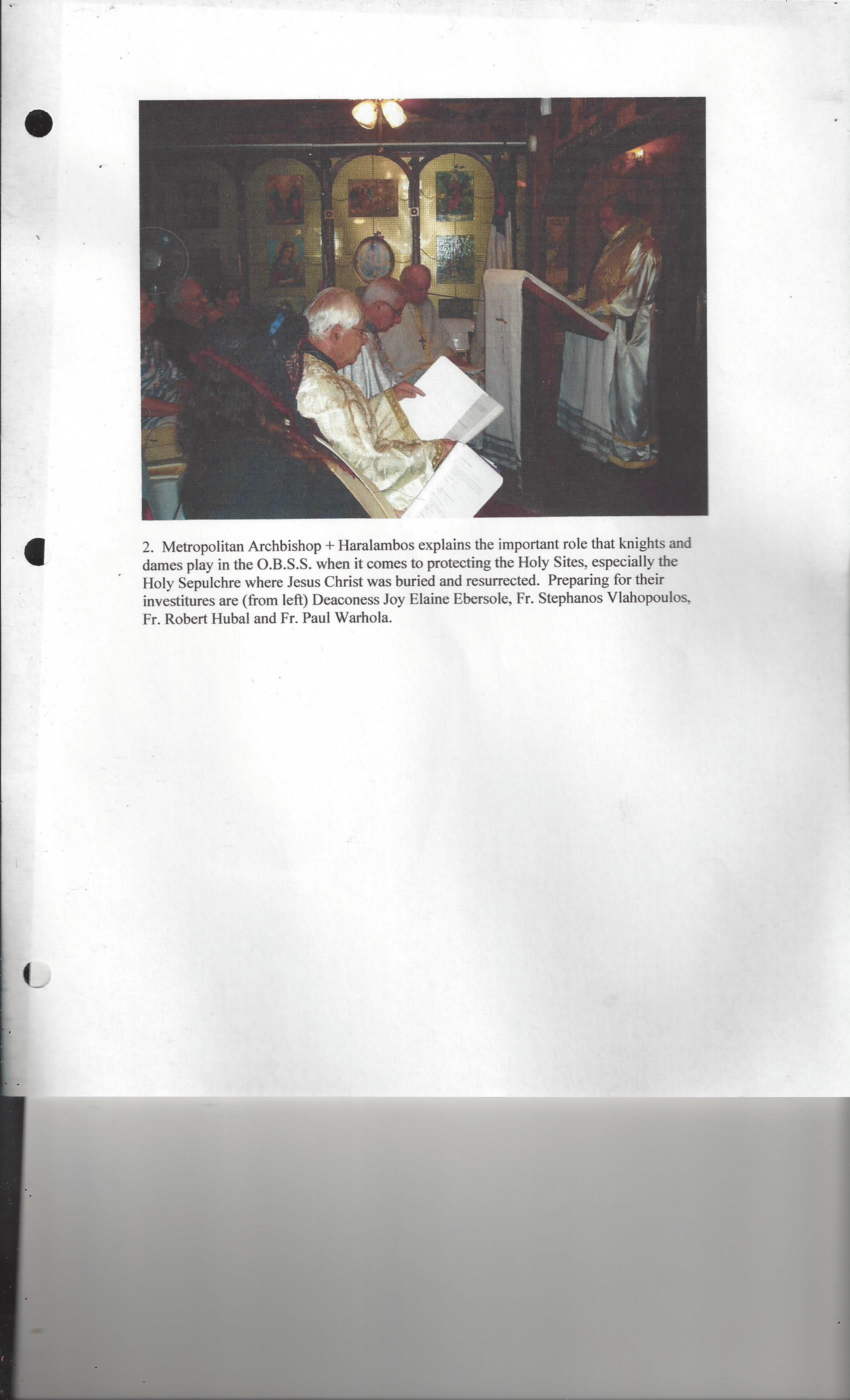 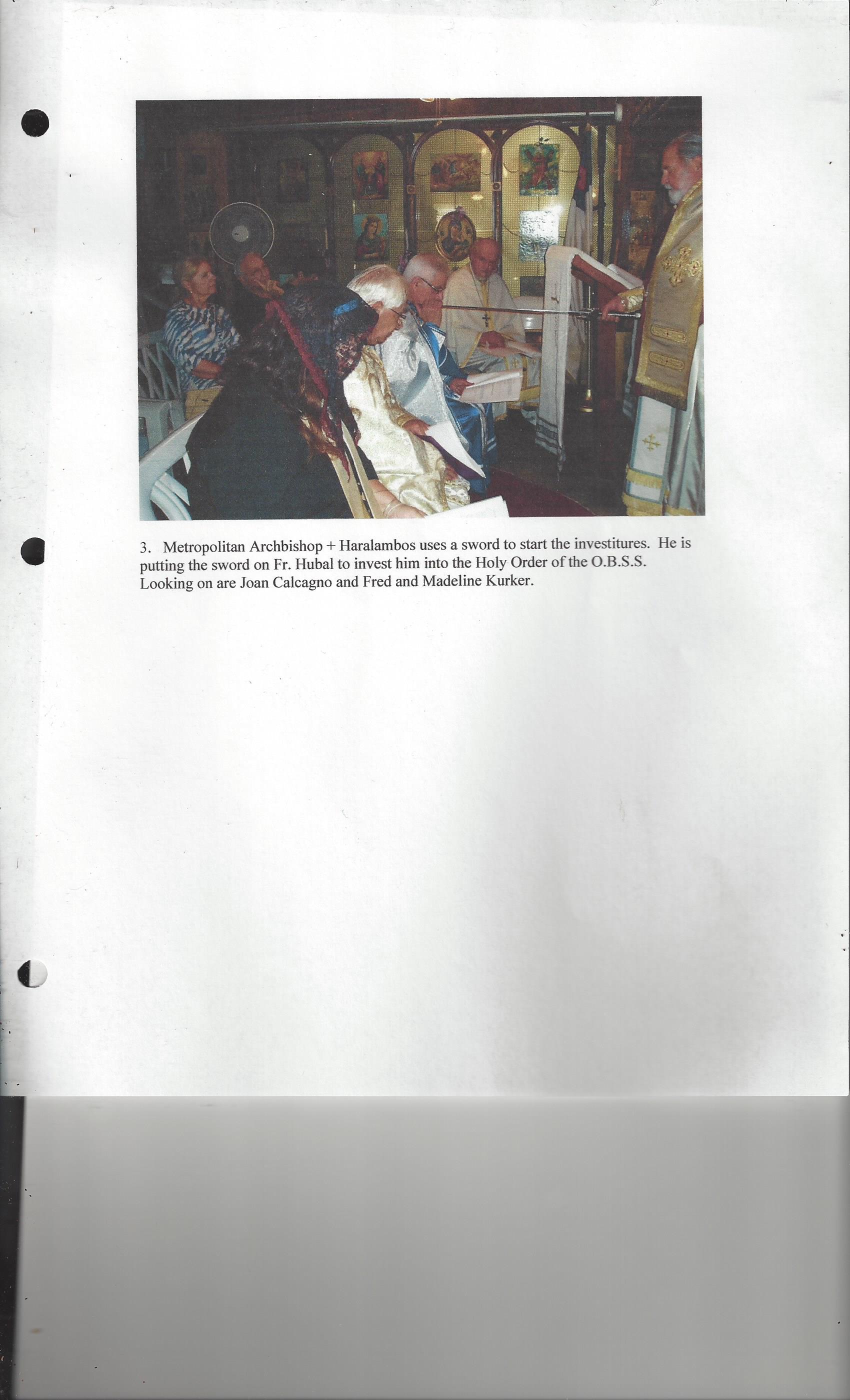 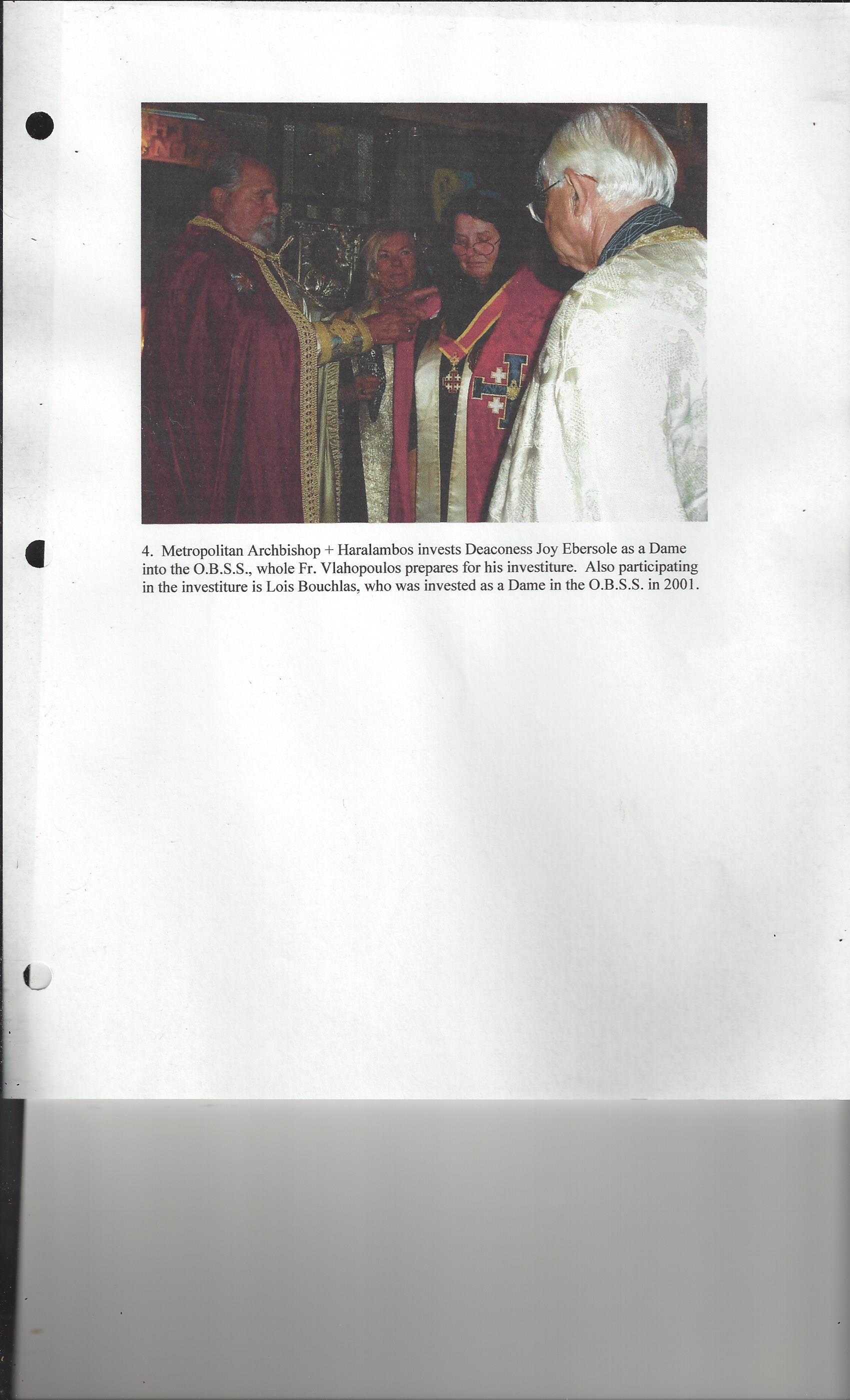 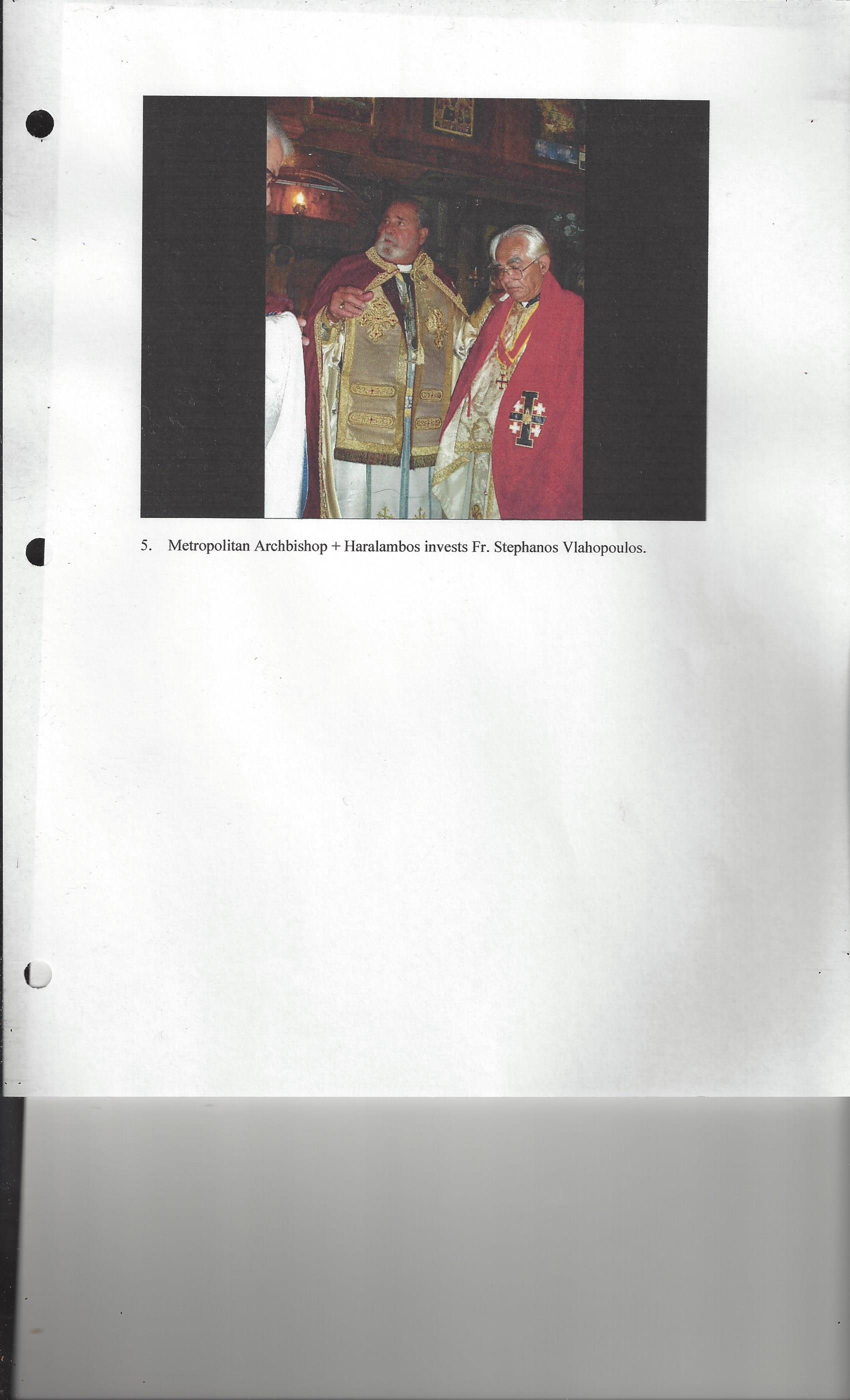 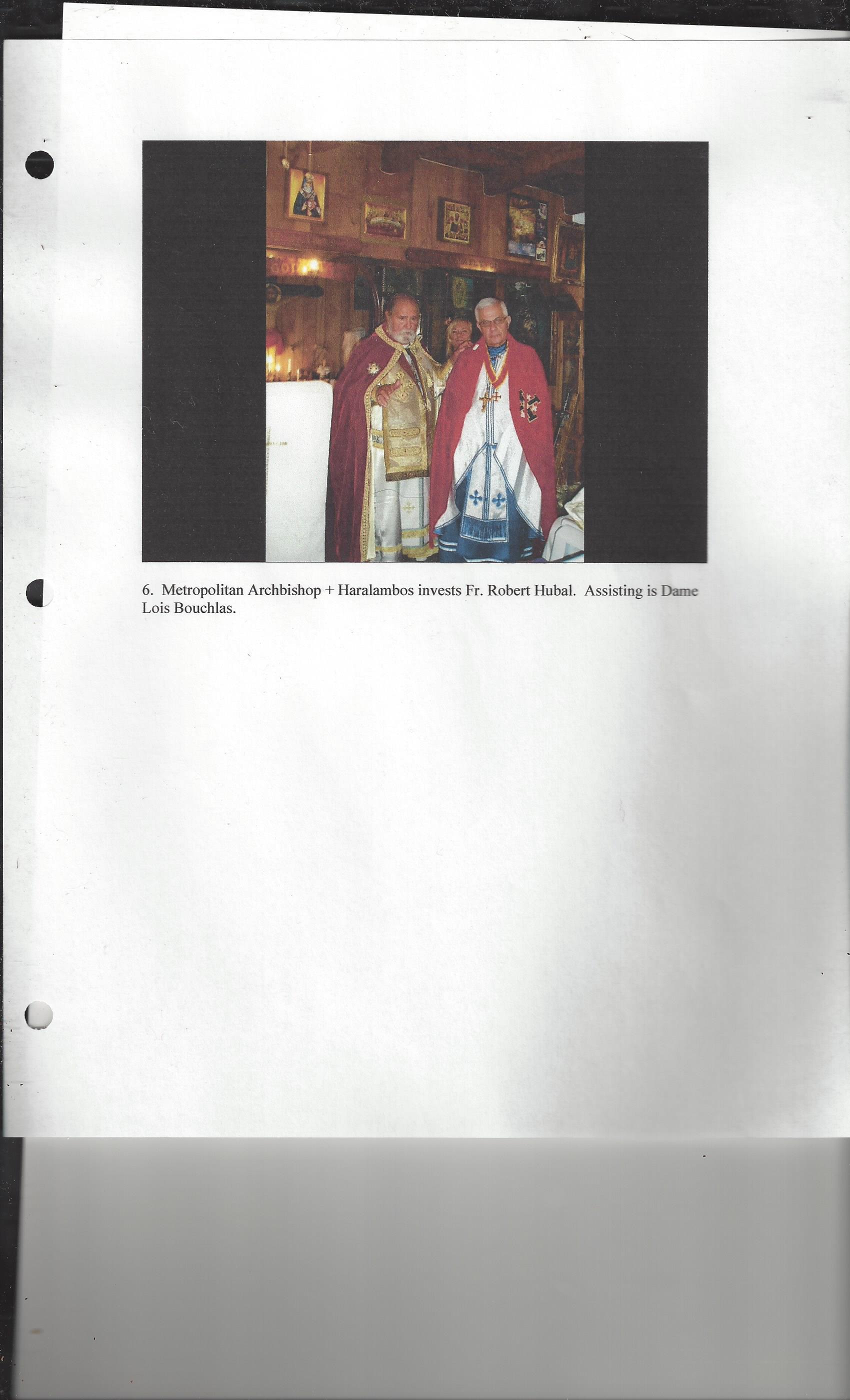 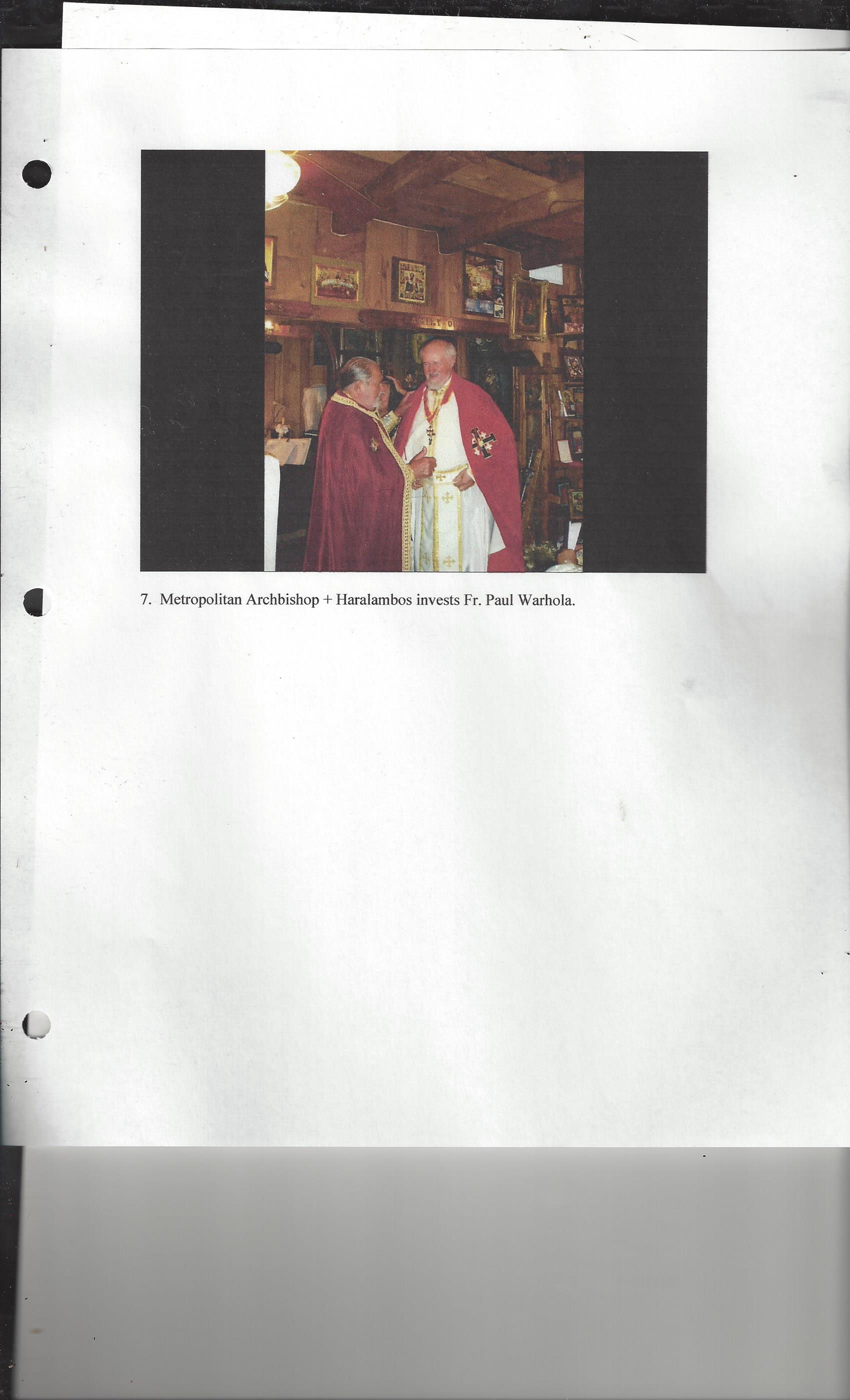 